                                                                                            ΚΑΛΛΙΘΕΑ: 20.06.2018ΕΛΛΗΝΙΚΗ ΔΗΜΟΚΡΑΤΙΑ                                                         ΑΡ. ΠΡΩΤ.  35301ΠΕΡΙΦΕΡΕΙΑ ΑΤΤΙΚΗΣΔΗΜΟΣ ΚΑΛΛΙΘΕΑΣ                                                                                                                                                           ΠΡΟΣΔΙΕΥΘΥΝΣΗ: ΠΕΡΙΒΑΛΛΟΝΤΟΣ                          Τον κ. Πρόεδρο του Δημοτικού ΣυμβουλίουΓΡΑΦΕΙΟ: ΑΝΤΙΔΗΜΑΡΧΟΥΔ/ΝΣΗ: ΕΛ. ΒΕΝΙΖΕΛΟΥ 270ΚΑΛΛΙΘΕΑ, Τ.Κ. 176 75ΤΗΛΕΦΩΝΟ: (210)9417000ΘΕΜΑ  : «Λήψη απόφασης για παράταση της σύμβασης μεταξύ του Δήμου Καλλιθέας και της εταιρείας ΟΙ.Κ.Α.Ν.Ο. ΕΠΕ για την περισυλλογή εγκαταλελειμμένων οχημάτων από τους δρόμους της πόλης.»    	Σας παρακαλούμε, κατά την προσεχή συνεδρίαση του Δημοτικού Συμβουλίου, όπως συμπεριλάβετε και το θέμα που αφορά στην παράταση της σύμβασης μεταξύ του Δήμου Καλλιθέας και της εταιρείας ΟΙ.Κ.Α.Ν.Ο. ΕΠΕ για την περισυλλογή εγκαταλελειμμένων οχημάτων (Ο.Τ.Κ.Ζ.)  από τους δρόμους της πόλης, κατ΄ εφαρμογή του άρθρου 3 της από 15/6/2017 υπογραφείσης σύμβασης.  	Για το παραπάνω θέμα έχουμε να σας αναφέρουμε ότι η εταιρεία ΟΙ.Κ.Α.Ν.Ο. ΕΠΕ αναδείχθηκε ως πλειοδότρια κατόπιν διενεργηθέντος  διαγωνισμού και με την υπογραφή της σύμβασης (από 15/6/2017) ανέλαβε σε συνεργασία με το αρμόδιο τμήμα της Διεύθυνσης Περιβάλλοντος,  την περισυλλογή  των εγκαταλελειμμένων οχημάτων από τους δρόμους της πόλης. Η συνεργασία της εταιρείας ΟΙ.Κ.Α.Ν.Ο. ΕΠΕ με την υπηρεσία μας έως σήμερα εξελίσσεται σε πολύ καλό βαθμό ως προς την τήρηση των  όρων της σύμβασης, με αποτέλεσμα ένας σημαντικός αριθμός οχημάτων τέλους κύκλου ζωής (Ο.Τ.Κ.Ζ.) να έχει περισυλλεγεί και απομακρυνθεί από τους δρόμους της πόλης και να έχει παραδοθεί σε εγκεκριμένο σημείο συλλογής κατά την έννοια του άρθρου 2 παρ. 23 του Π.Δ. 116/2004. Από την παραπάνω συνεργασία προέκυψαν οφέλη στον δήμο μας, καθώς βελτιώθηκε η εικόνα της πόλης ως προς την καλαισθησία της, απομακρύνθηκαν οχήματα που είχαν καταστεί εστίες μόλυνσης και παραβατικότητας, απελευθερώθηκαν θέσεις στάθμευσης και  προέκυψαν έσοδα ύψους 29.000,00 ευρώ περίπου (έως 31/3/2018). Η καλή συνεργασία του Δήμου μας με την παραπάνω πλειοδότρια εταιρεία βεβαιώνεται  με το με αριθμ. πρωτ. 34809/19-6-2018 επισυναπτόμενο έγγραφο της Διεύθυνσης Περιβάλλοντος.  Στην από 15-6-2017 υπογραφείσα σύμβαση μεταξύ των δύο πλευρών και στο άρθρο 3 αυτής, αναγράφεται η χρονική διάρκεια αυτής (1 έτος) με δυνατότητα παράτασής της για ένα έτος στην περίπτωση που το επιθυμούν αμφότεροι οι συμβαλλόμενοι. Για την λήψη της παραπάνω απόφασης, η εταιρεία ΟΙ.Κ.Α.Ν.Ο. ΕΠΕ απέστειλε το με αριθμ. πρωτ. 34926/19/6/2018 έγγραφό της, με το οποίο δηλώνει την επιθυμία της για την επέκταση της σύμβασης κατά ένα (1) έτος.        Συνημμένα:Απλό φωτοαντίγραφο του με αριθμ. πρωτ. 34809 εγγράφου        της Δ/νσης Περιβάλλοντος                                 Απλό φωτοαντίγραφο του με αριθμ. πρωτ. 34926 εγγράφου        της εταιρείας ΟΙ.Κ.Α.Ν.Ο. ΕΠΕ.                                                                                         Ο ΑΝΤΙΔΗΜΑΡΧΟΣ    ΠΕΡΙΒΑΛΛΟΝΤΟΣ     ΚΟΙΝΟΠΟΙΗΣΗΔ/νση Περιβάλλοντος                                                            ΚΩΝΣΤΑΝΤΙΝΟΣ  ΚΟΚΟΥΛΟΣΤμ. Προμηθειών και Αποθηκών         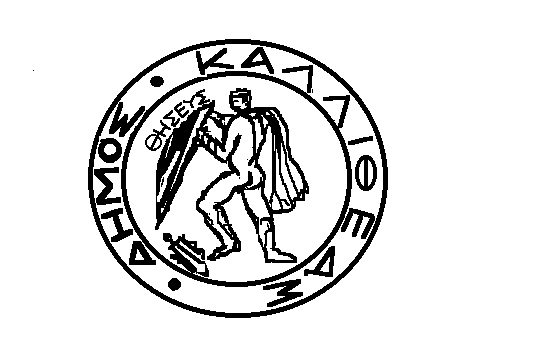 